Ο/Η …………………  Επιστημονικά Υπεύθυνος του έργου «……………………………….» με Κ.Α. XXXXXX00 δηλώνω ότι η πρόβλεψη του ετήσιου προϋπολογισμού για το έτος 2018 αναλύεται ως εξής:ΠΡΟΒΛΕΠΟΜΕΝΑ ΕΣΟΔΑ: Αναμένεται χρηματοδότηση ποσού 0,00 σύμφωνα με το άρθρο ….. της σύμβασης με το χρηματοδότη/εταιρεία ……………………………ΠΡΟΒΛΕΠΟΜΕΝΑ ΕΞΟΔΑ: Σε αυτό το στάδιο υλοποίησης του φυσικού αντικειμένου κρίνονται απαραίτητες οι κάτωθι  δαπάνες:ΑΜΟΙΒ. ΜΕΛΩΝ ΔΕΠ ΕΜΠΠροβλέπεται η συμμετοχή στα ΠΕ…………………………  (αριθμός) ………………………… μελών ΔΕΠΑΜΟΙΒΕΣ ΠΡΟΣΩΠΙΚΟΥ ΕΜΠΠροβλέπεται η συμμετοχή στα ΠΕ…………………………  (αριθμός) ………………………… Διοικητικών/ΙΔΑΧ/ΕΔΙΠ/ΕΤΕΠ/ΑΜΟΙΒΕΣ ΜΕ ΣΥΜΒΑΣΗ ΕΡΓΟΥΠροβλέπεται η συμμετοχή στα ΠΕ…………………………  (αριθμός) ………………………… Ερευνητών (ειδικότητες), Τεχνικού και Λοιπού ΠροσωπικόΥΠΟΤΡΟΦΙΕΣΠΡΑΚΤΙΚΗ ΑΣΚΗΣΗ ΦΟΙΤΗΤΩΝΤΑΧΥΔΡΟΜΙΚΑ - ΤΗΛΕΠΙΚΟΙΝΩΝΙΕΣΠροβλέπεται η δαπάνη αποστολής ………………………… δεμάτων/αλληλογραφίας/υλικών  κλπ  στο εξωτερικό/εσωτερικό για τις ανάγκες υλοποίησης του έργουΜΙΣΘΩΣΕΙΣ - ΕΝΟΙΚΙΑΠροβλέπεται η ενοικίαση αίθουσας/εγκατάστασης/οργάνου κλπ για το χρονικό διάστημα ………………………… η/το οποίο θα χρησιμοποιηθεί για το ………………………… πείραμα/έργο/σκοπόΑΣΦΑΛΙΣΤΡΑΠροβλέπεται η καταβολή ασφαλίστρων για τα οχήματα με αριθμό ………………………… του εργαστηρίου………………………… ή η καταβολή ασφαλίστρων για το  εργαστήριο………………………… ή για τη διενέργεια του πειράματος ………………………… ΕΠΙΣΚΕΥΕΣ - ΣΥΝΤΗΡΗΣΕΙΣΠροβλέπεται η συντήρηση/διακρίβωση/ βαθμονόμηση κλπ  των οργάνων/εξοπλισμού ………………………… που βρίσκονται στο εργαστήριο ………………………… ή των λοιπού εξοπλισμού ή των εγκαταστάσεωνΤΕΛΗ ΚΥΚΛΟΦΟΡΙΑΣΠροβλέπεται η καταβολή τελών κυκλοφορίας  για τα οχήματα με αριθμό ………………………… του εργαστηρίου ………………………… ΕΞΟΔΑ ΤΑΞΙΔΙΩΝΠροβλέπονται τα εξής ταξίδια που σχετίζονται με τους σκοπούς του έργου: Συμμετοχή  (αριθμός) ………………………… ατόμων (μέλη της ερευνητικής ομάδας) στο συνέδριο/ημερίδα/ meeting ………………………… που θα γίνουν (περιοχή και περίοδος) …………………………ΣΥΝΕΔΡΙΑ - ΠΡΟΒΟΛΗΠροβλέπεται η διοργάνωση του ………………………… συνεδρίου/ημερίδας/συνάντησης εργασίας  με θέμα (σχετικό με το έργο ) στη (περιοχή και περίοδος) …………………………ΣΥΝΔΡΟΜΕΣΠροβλέπεται  οι συνδρομές  στο  ………………………… επιστημονικό περιοδικό ή βάση δεδομένωνΑΝΑΛΩΣΙΜΑ ΓΡΑΦΕΙΟΥΠροβλέπεται η προμήθεια γραφικής ύλης για τις ανάγκες του έργουΕΡΓΑΣΤΗΡΙΑΚΑ ΑΝΑΛΩΣΙΜΑΠροβλέπεται η προμήθεια  εργαστηριακών  αναλωσίμων σύμφωνα με την κατηγοριοποίηση ………………………… (αναλυτικά)ΣΥΝΕΡΓΑΖΟΜENOI ΦΟΡΕΙΣΠροβλέπεται η αποστολή των αναλογούντων ποσών σύμφωνα με το συμβόλαιο στους εταίρους του έργου (ποίοι)AUDITINGΠροβλέπονται οι δαπάνες για τον οικονομικό έλεγχο του έργου από ορκωτούςΔηλώνεται ότι οι ανωτέρω προβλεπόμενες δαπάνες είναι απαραίτητες για την υλοποίηση και την εκτέλεση του φυσικού αντικειμένου του έργου. 	Ο/Η Επιστημονικά Υπεύθυνος/η	Υπογραφή	Ημ.νία: 21/03/2018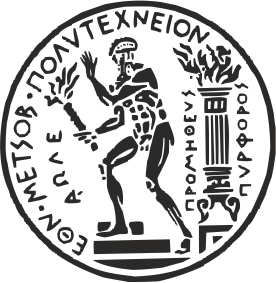 ΑΙΤΙΟΛΟΓΙΚΗ ΕΚΘΕΣΗ ΤΟΥ ΕΤΗΣΙΟΥ ΠΡΟΥΠΟΛΟΓΙΣΜΟΥ ΕΡΓΟΥ  XXXXXX00 ΣΤΟΝ ΕΛΚΕ Ε.Μ.Π. ΓΙΑ ΤΟ ΕΤΟΣ 2018